Ejercicio nº 1.-Efectúa las siguientes operaciones y simplifica: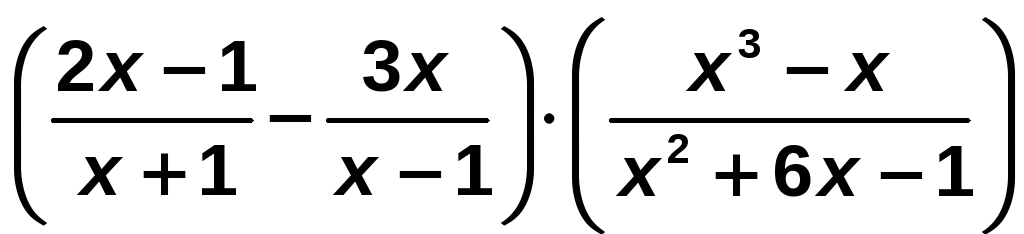 Ejercicio nº 2.-Resuelve estas ecuaciones: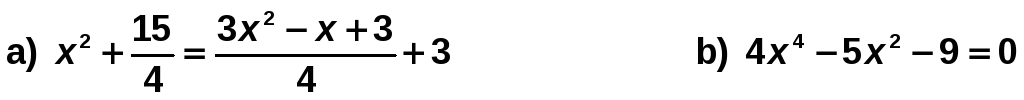 Ejercicio nº 3.-Resuelve estas ecuaciones: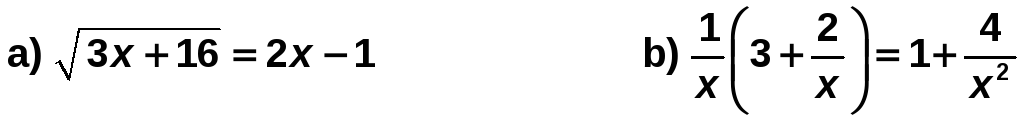 Ejercicio nº 4.-Resuelve la siguiente ecuación: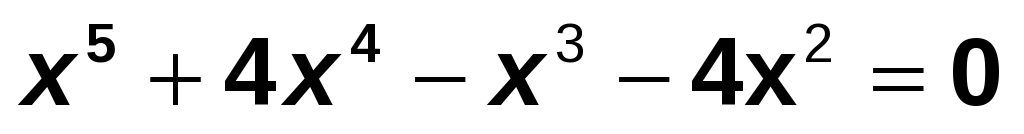 Ejercicio nº 5.-Obtén las soluciones de cada una de estas ecuaciones: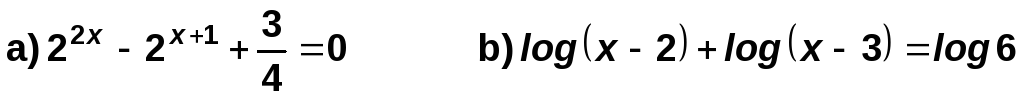 Ejercicio nº 6.-Resuelve analíticamente e interpreta gráficamente el sistema de ecuaciones: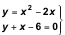 Ejercicio nº 7.-Resuelve el siguiente sistema: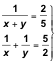 Ejercicio nº 8.-Obtén las soluciones del siguiente sistema: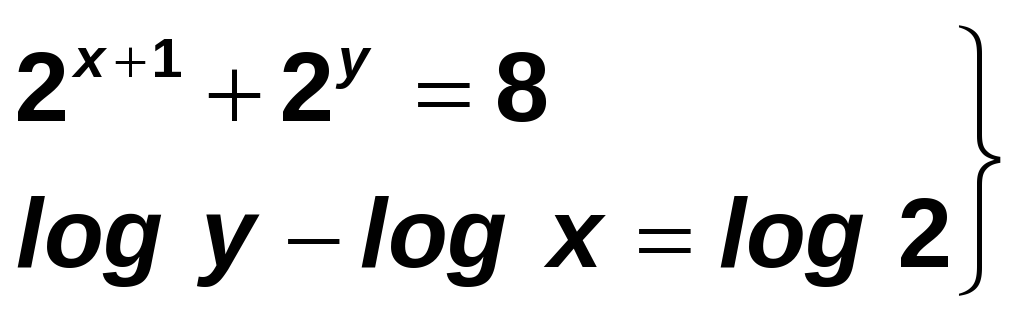 Ejercicio nº 9.-Encuentra la solución del siguiente sistema de ecuaciones, aplicando el método de Gauss: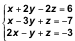 Ejercicio nº 10.-Justifica, usando el método de Gauss, que el siguiente sistema de ecuaciones no tiene solución (es incompatible):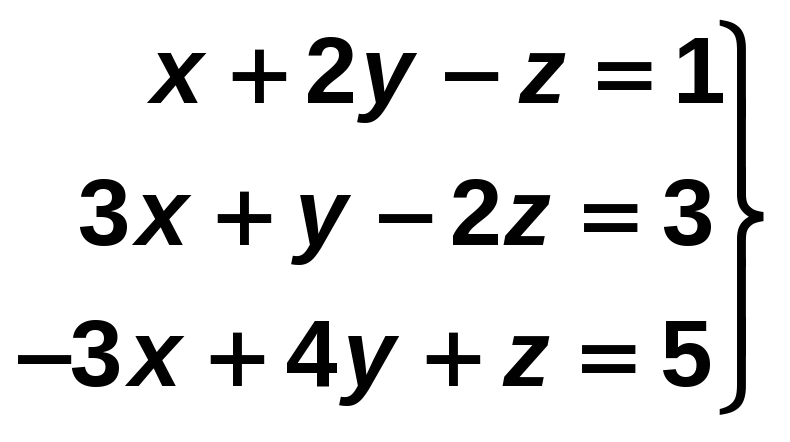 Ejercicio nº 11.-Un comerciante compró dos artículos por 30 euros y los vendió por 33,9 euros. En la venta del primer artículo obtuvo un 10 % de beneficio y en la venta del segundo artículo ganó un 15 %. ¿Cuánto le costó cada uno de los artículos?Ejercicio nº 12.-Resuelve e interpreta gráficamente la siguiente inecuación:− 2x + 4 ≤ − 2Ejercicio nº 13.-Encuentra la solución de la siguiente ecuación: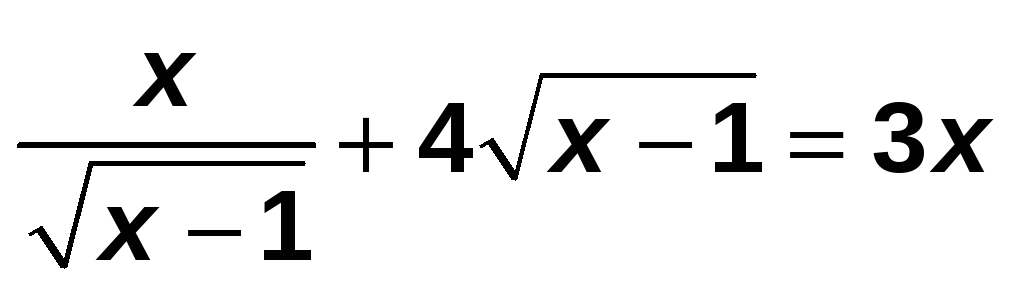 Ejercicio nº 14.-¿Qué números cumplen que la suma de su logaritmo decimal y el inverso de dicho logaritmo es 2,5?Ejercicio nº 15.-Resuelve la siguiente ecuación: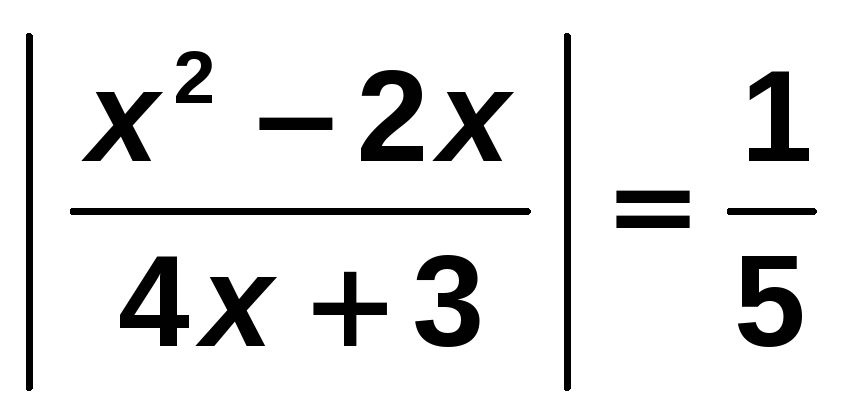 Ejercicio nº 16.-Resuelve el siguiente sistema de ecuaciones: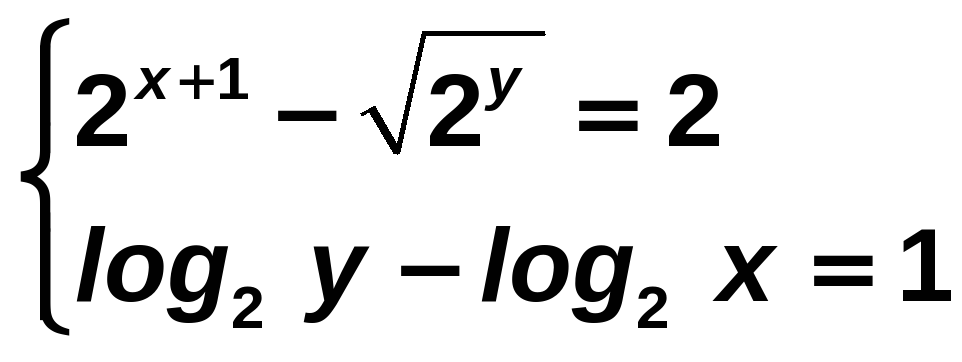 Ejercicio nº 17.-Calcula dos números enteros, sabiendo que la suma de sus inversos es igual a 4/3 y que, si sumamos el cuadrado de uno de ellos con el otro, obtenemos 4.Ejercicio nº 18.-Resuelve la inecuación: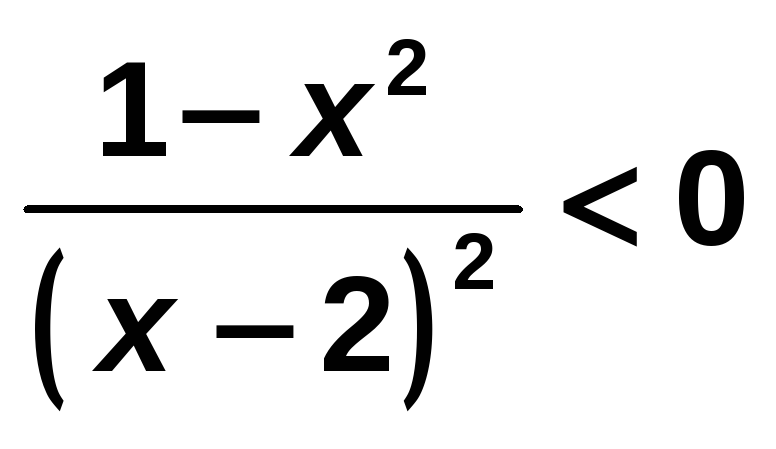 Título de la materia:MatemáticasNivel:Bachillerato 1Opción:DNombre:Grupo:Evaluación:N.º:Calificación:Fecha: